一楼大厅、临时展厅和儿童乐园门口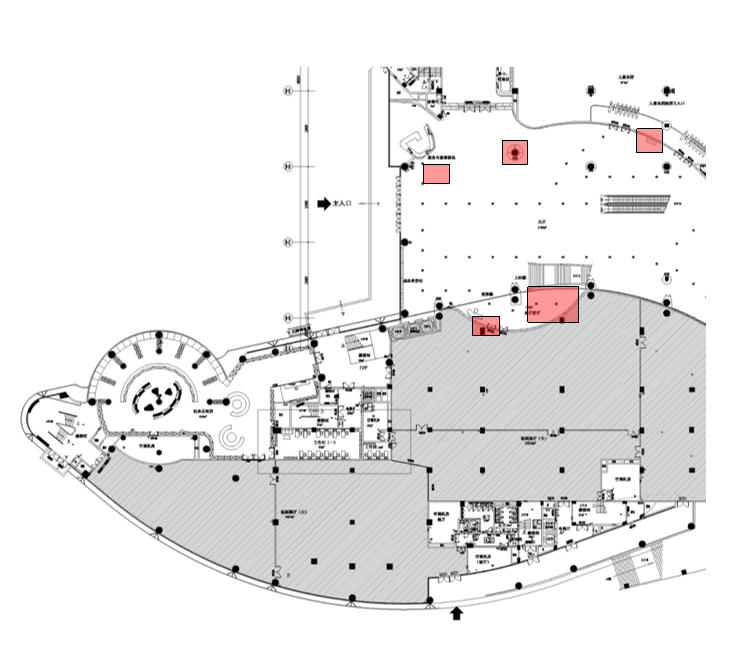 儿童科学乐园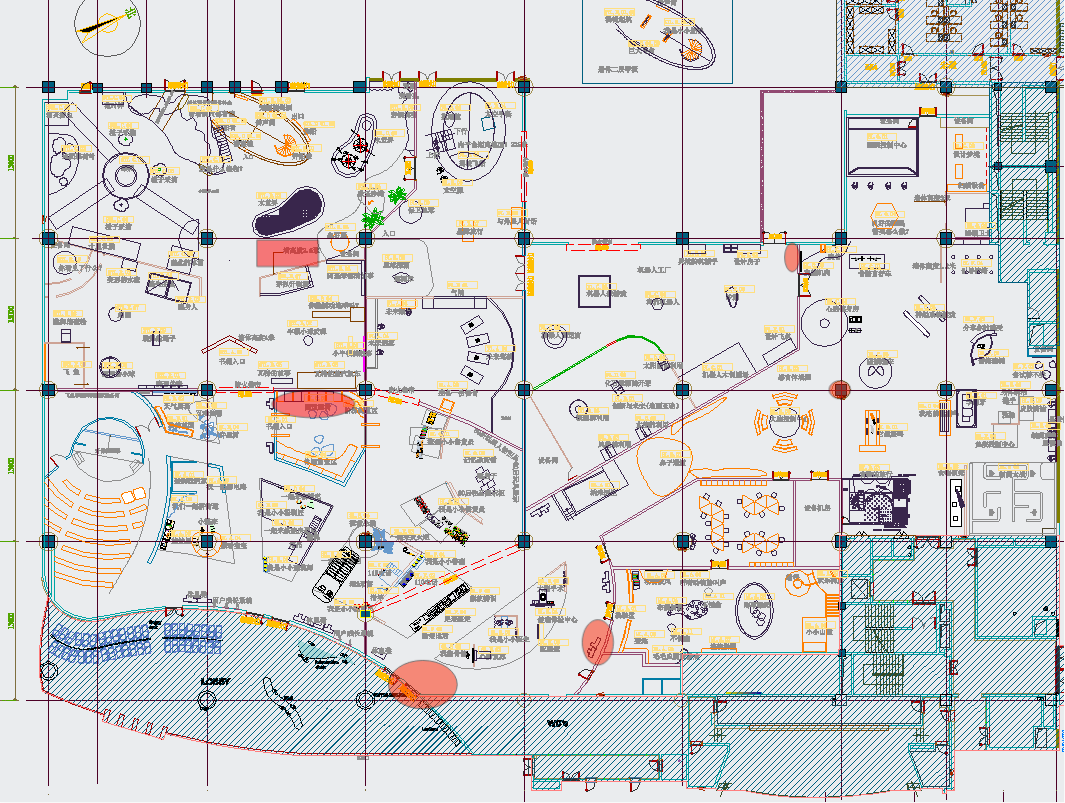 展厅二楼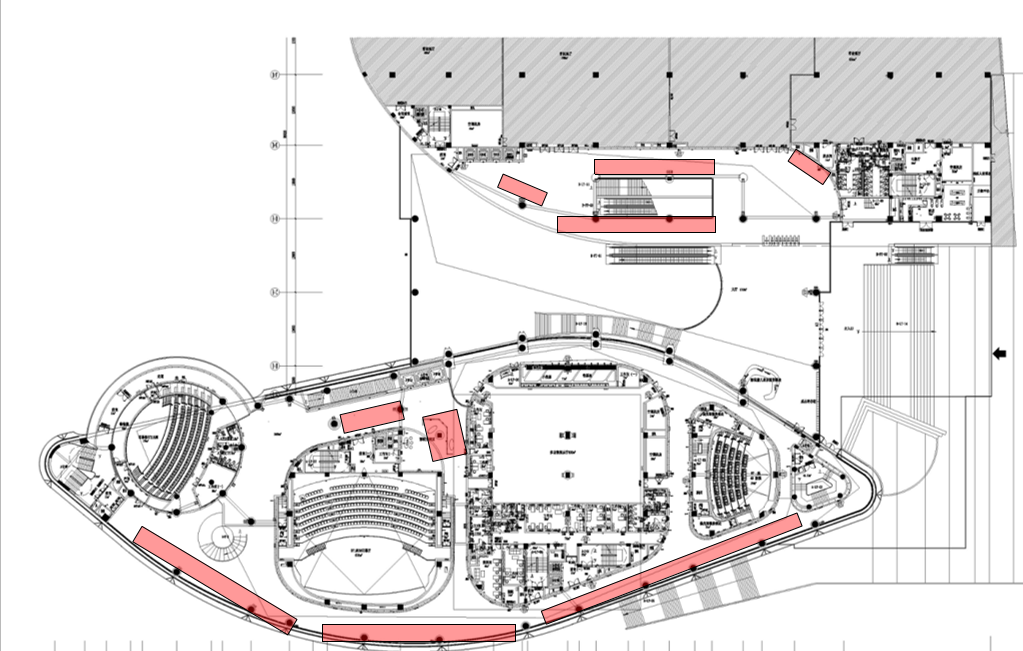 展厅三楼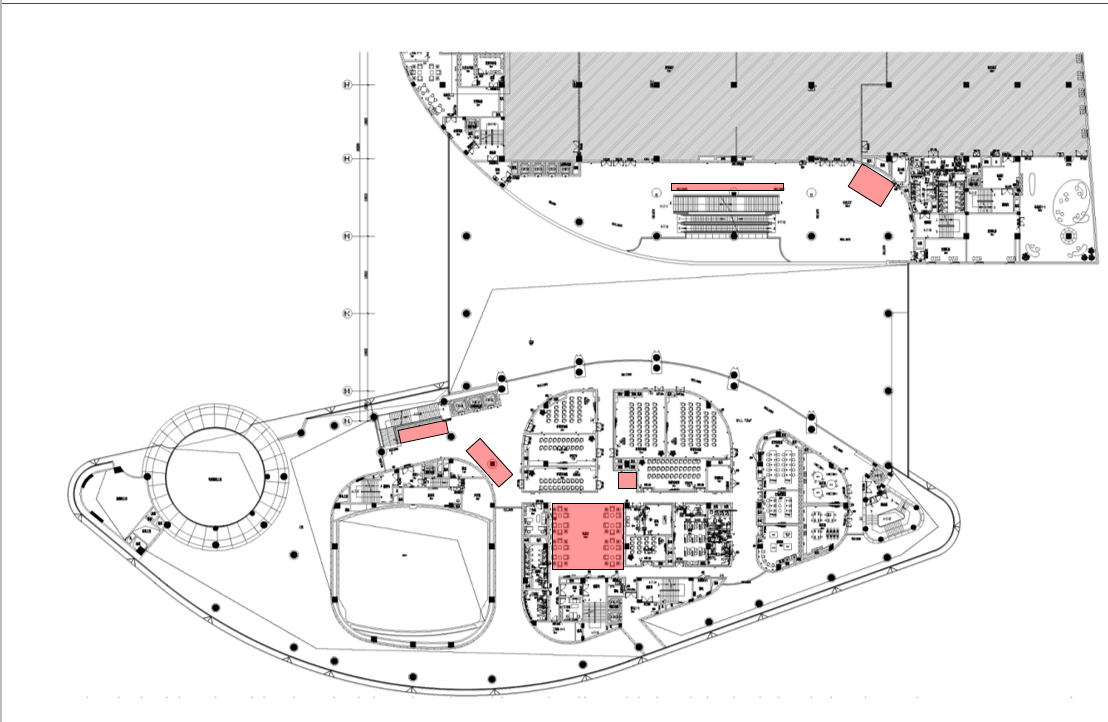 A馆3楼夹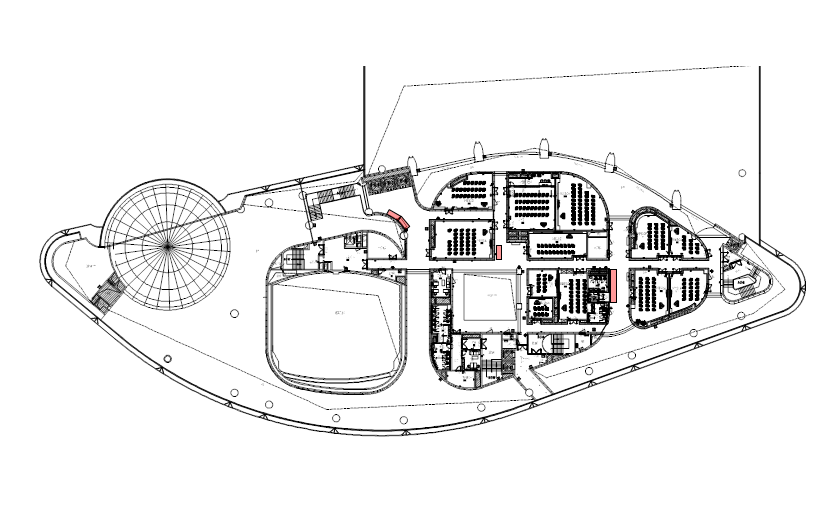 展厅4楼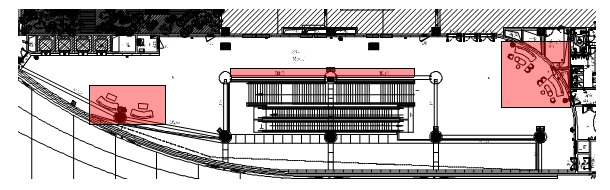 